		 					     Mława 17.10.2019 r.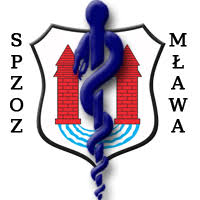 SPZOZ L.dz. 1171/2019Informacja o wyniku konkursu na stanowisko Zastępcy Dyrektora ds. Medycznych Samodzielnego Publicznego Zakładu Opieki Zdrowotnej w MławieInformuję, iż  w dniu 10.10.2019 r. odbyło się posiedzenie Komisji Konkursowej 
w konkursie na stanowisko Zastępcy Dyrektora ds. Medycznych Samodzielnego Publicznego Zakładu Opieki Zdrowotnej w Mławie, na którym nastąpiło otwarcie ofert złożonych
w konkursie. Do dnia 30.09.2019 r. wpłynęła jedna oferta. W związku z tym, iż do konkursu nie zgłosiła się wymagana liczba kandydatów (minimum dwóch), konkurs nie został rozstrzygnięty.                   Dyrektor SPZOZ w Mławie		Waldemar Rybak			  